INSCHRIJFFORMULIER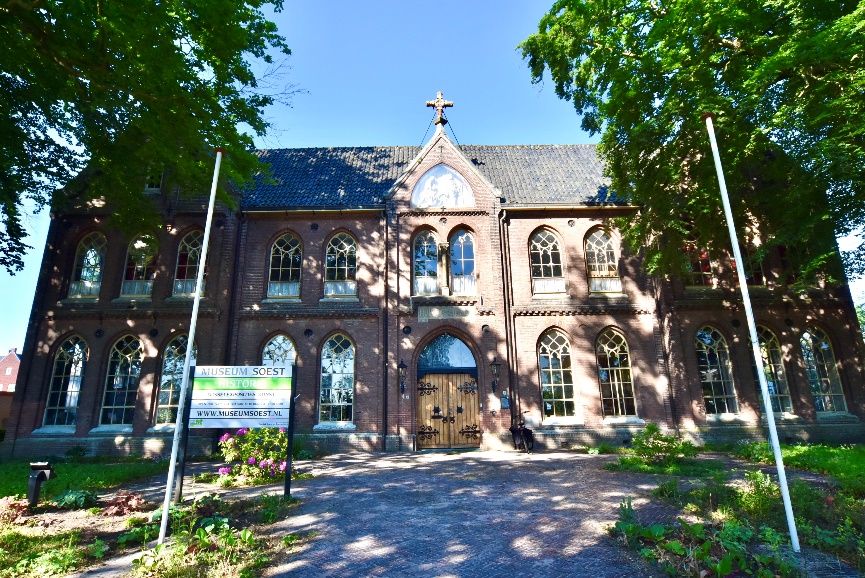 Naam:....……………………………………………………………M/V/BedrijfAdres:……………………………………………………………………………Plaats:……………………………………………………………………………Telefoon:………………………………………………………………………….Email:……………………………………………………………………………..Ik word lid van de “Club van 100” en steun hiermee het museum Soest te Soest. Handtekening:…………………………………………………………………………………Gaarne retour naar:Museum Soest
Steenhoffstraat 46
3764 BM Soest